August 2019August 2019August 2019August 2019August 2019November 2019November 2019November 2019November 2019November 2019November 2019November 2019MonTueWedThuFriMonTueWedWedThuThuFri121A567894B5C6D6D7BDE7BDE8A121314Students ½ day15    A16    B11B12C13D13D14ACE14ACE15A19    C20D21BDE22     A23    B18B19C20D21BDE21BDE22A22A26     C27D28ACE29A30 B25B26CNov. 27-29Thanksgiving BreakNov. 27-29Thanksgiving BreakNov. 27-29Thanksgiving BreakNov. 27-29Thanksgiving BreakNov. 27-29Thanksgiving BreakSeptember 2019September 2019September 2019September 2019September 2019December 2019December 2019December 2019December 2019December 2019MonTueWedThuFriMonTueWedThuFri2Holiday3C4D5BDE6A2D3ACE4A5B6C9B10C11D12ACE13A9D10BDE11A12B13C16B17C18D19BDE20A16D17ACE18A19B20C23B24C25D26ACE27ProfDayDec. 23-Jan. 3Semester BreakDec. 23-Jan. 3Semester BreakDec. 23-Jan. 3Semester BreakDec. 23-Jan. 3Semester BreakDec. 23-Jan. 3Semester Break30AOctober 2019October 2019October 2019October 2019October 2019MonTue WedThuFri1    B2   C3D4BDE7A8B9C10D11ProfDay14ACE15A16PT Conf17PT Conf18No School21B22C23D24BDE25A28B29    C30D31ACEJanuary 2020January 2020January 2020January 2020January 2020April 2020April 2020April 2020April 2020April 2020MonTueWedThuFriMonTueWedThuFri1Holiday2Holiday3Holiday1C2D3BDE6ProfDay7ProfDay8D9BDE10A6A7B8C9D10ACE13B14C15D16ACE17A13A14B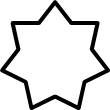 15C16D17ProfDay20     Holiday21B22C23D24BDE20BDE21A22B23C24D27A28B29C30D31ACE27ACE28A29B30CFebruary 2020February 2020February 2020February 2020February 2020May 2020May 2020May 2020May 2020May 2020MonTueWedThuFriMonTueWedThuFri1D3A4B5C6D7ProfDay4BDE5A6B7C8D10  BDE11A12B13PT Conf14No School11ACE12A13B14C15D17Holiday18C19D20ACE21A18BDE19A20B21Students½ day AM 22ProfDay24B25C26D27BDE28A25Holiday26272829March 2020March 2020March 2020March 2020March 2020March 2020MonTueWedThuThuFri2B3C4D5ACE5ACE6A9B10C11D12BDE12BDE13AMarch 16-20 Spring BreakMarch 16-20 Spring BreakMarch 16-20 Spring BreakMarch 16-20 Spring BreakMarch 16-20 Spring BreakMarch 16-20 Spring Break23ProfDay24B25C25C26D27ACE30A31B